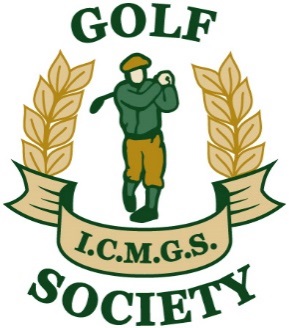                                              Golf Society                                     2017 Season Handout       Fellow Member,On behalf of the Golf Society Committee we extend a warm welcome to the Society and assure you that the 2017 season will once again be an enjoyable experience. At this stage we are anticipating all events being crossovers. This makes it easier for everybody to come back to the club, compare scores and stories and enjoy a beverage.   We hope that this handout provides the information which will allow you plan for our 2017 events and, in the case of new Members, gives sufficient information for you to understand the various procedures associated with registering, paying and attending events. Please note that updates and general information relevant to the Golf Society can be located on the Irish Club of Mississauga website:                                       www.irishclubmississauga.caThe handout contains the following:                      Wallet sized card showing the dates and venues for all Golf Society events for 2017Season overview, green fee information.………..…………………..page 2Prize structure & 2017 Tournament Schedule ………………….….page 3Names and Email addresses of the Golf Society Committee, Signup & Method and Timing of payment for events .....................page 4 Contact information for the Golf Courses…………………………...page 5Match Play and Golfer of the Year details..............................pages 6 & 7Handicap and Rules information ..........................................pages 8,9,10 We all look forward to an enjoyable and successful 2017 golfing season.Your CommitteeOn behalf of the Golf SocietyOverview of what is organized during the seasonThe Golf Society season starts in April and finishes in October, weather permitting. One event is organized each month. Usually we have made long term arrangements with the Golf Courses to reserve 15 tee-off times, which means we can accommodate 60 golfers. To maintain a good relationship with the Golf Courses we agree to confirm the number of players one week before each event. To facilitate this the closing date for signing-up is the Sunday 13 days before an event. To give Members a reasonable opportunity to indicate their intention to play a sign-up sheet will be posted on the Golf Society Notice Board on the Thursday 4 weeks before the event. (The Golf Society Notice Board is located on the bulletin board at the back of the Club).The Society will hold 7 singles tournaments this year.Who do you play with?For most events you can chose to make up your own 4 ball. Each 4 ball will comprise those whose names are written in the 4 columns of the sign-up sheet. Past experience has shown that some Members will put down the name of other Members but not let the other person know. This can cause confusion so, please, make sure to inform the other person that you have committed them to playing in the event. Please note that for the Captain’s Day event being at held at Pipers Heath in August, names will be drawn at random to make up the 4-balls but pre-determined pairs will be allowed.The 2017 stroke play event will take place in June at Willow Valley.   What time do I tee-off?Tee-off times are drawn at random. The draw is made on the Sunday when the sign-up sheet is taken down at 4.00 p.m. The draw will be emailed to the membership as well as being posted on both the Golf Society Notice Board in the Club and the Club website. Our aim is to have this available on the Monday before an event.2017 Green FeesWe have/will have negotiated some favourable green fees with each of the tournament venues that we are playing and that will be the price charged to the members. These fees may or may not include taxes, carts etc. and you should check with the notice board for each specific cost that is payable to the Society. Guest SurchargesFor a guest’s first tournament, no surcharge will be made.Once a guest has already played in one tournament, a $10 surcharge will be applied to that guest green fee from their next tournament onwards that year. There is no limit to the tournaments that a guest can play.The only prize open to guests is the Money Hole.Prize StructureThe way prizes are determined will alternate at each tournament as follows:At one tournament, the flight prize structure will be in effect whereby prizes are given to the Overall, Flights A, B, & C winners and Ladies Flight winner etc. Then for the next tournament, prizes will be given to the top 4 winners (not based on flights but on points). The Ladies Flight prize will remain unchanged.Golf Society 2017 Calendar of EventsIf you need to contact a member of the Committee concerning a particular event, please contact Doug Cussons or the assigned Convenors as listed above. 2017 Society Committee MembersMethod and Timing of PaymentsPayment for an event must be made thirteen days before the event.  The bottom line is that if you haven’t paid when the draw is being made then you will not be included in the draw. The Society in many cases has to commit to a specific number of players PRIOR to the event and that includes financial commitment.The following methods of payment are available:Post Dated Cheque – At any time during the Season a member can submit post-dated cheques.  If that option is chosen, then the cheques should be dated for the Sunday 13 days before the event. It is important to remember to put your name on the sign up sheet to confirm your intention to play. Do not put someone else’s name on there unless you are paying for them at that time.Cheque – These should be placed in the Golf Society mailbox (the black box on the wall at the north end of the bar) in the Club and be dated no later than the Sunday 13 days before the event. Cash is acceptable but it is always easier to have an audit trail of a cheque payment in case of any problem arising. Email Transfer – Those who may want to use an on-line banking facility or email transfer of funds should get in touch with Kevin Arey at karey_cga@rogers.com and he will be able to provide details on how the process works.If you pay for an event and don’t play you may forfeit your deposit should the Golf Course charge the Golf Society. If the Golf Society is not charged the green fee, your payment will be offset against the next event you play in or refunded to you. The contract at most of the courses includes a clause that we will be charged for the number we confirm 8 days before an event.  So if you are not able to play, please let us know as soon as possible. (905) 878-3421TOURMNAMENT COURSE INFORMATIONIf you have a problem on the day of the event and you can’t play, please try to contact the Golf Course. If a situation arises after the draw has been made and you can’t play on the Saturday, please contact        Doug Cussons (647) 405-0555      or      Peter Byrne     at (416) 801-7486   2017 MATCHPLAY CHAMPIONSHIPEntry Fee $10.00           Maximum 32 drawSHOULD A MATCH NOT BE PLAYED BY THE SCHEDULED DATE, THE ORGANIZING COMMITTEE SHALL DECIDE WHO ADVANCES TO THE NEXT ROUND.Brendan Baragwanath and Jimmy Fay will organize the event this year.There will be a preliminary Round-Robin round with 8 groups of 4 competitors selected randomly from seeded pools.The winner and runner-up of each group will progress to the Last 16 Knock-out stages.Full details including schedules will be available on the draw-sheet which will be published and maintained on both the Golf Society Noticeboard in the Club and also on in the Golf Section of the Club website.Both players have equal responsibility in contacting their opponent to arrange to play the match at a mutually agreed course. It is the responsibility of both players to make every effort to get the game in on time. Should a problem arise and the match is postponed or cancelled, please contact either Brendan Baragwanath at (519)-404-5500 or Jimmy Fay at (905) 616-4869. With the exception of Super Seniors (those 75 years of age or older), all men will play from the white tees and ladies from Ladies tees.Super-Seniors (those 75 years of age or older), may, if they wish, play from the forward (green) tees where they exist or from the Ladies (red) tees where there are no forward (green) tees). The Super-Senior handicaps will be adjusted on the day according to the tees they elect to play from.PRIZES. There will be prizes for the Winner and Runner-up.Handicaps:    Play off the handicap as shown on the handicap website.The player with the higher handicap will receive the full difference between the two handicaps                   GOLFER OF THE YEAR CHAMPIONSHIPSThe rules of the Championships are as follows:Championship points will be awarded on the basis of a player’s best results obtained in any 4 of the Society’s 7 singles events during the year.At the end of the 2017 Season the Golf Society Champions will be the male and female golfer who accumulates the highest number of Stableford points from the qualifying Society events played during the season.In the event of a tie, the Golfer of the Year will be decided by a tiebreaker played at venue to be agreed by the competitors involved. Should the competitors be unable to agree a venue, the Committee will decide on the venue.The top 4-8 golfers in contention for GOY will be paired together at the final scoring event of the year and the Committee will decide on the groupings.Handicap and Rules AdministrationA Committee appointed by the Society Committee will manage the Society Handicaps and issues pertaining to this topic, together with Rules for Society Tournaments. The Committee for 2017 is comprised of Peter Byrne, Brendan Baragwanath, Mike Shanahan, Tommy Porter and Jimmy Fay.Handicap SeasonThe season will open on April 1st 2017 and end on October 31st 2017.           Cards should be submitted for all rounds played between these dates. The Handicap Committee will meet after each Society event to address any issues arising.Entering ScoresThe options available to get scores entered on to the system are:Leave the completed card in the payments box provided at the end of the bar in the Irish Club of Mississauga. (See card requirements below).Send the scores via e-mail to  icmgolfsociety@gmail.com    (See e-mail requirements below).All names must be clear and identifiable.The tees played must be clearly marked. (If they are not, the championship tees, and associated slope and rating, will be assumed).The date the round was played should be entered on the card.Draw a line through the names of players who are not ICMGS membersCards that are not clear will be excluded.Cards must be marked if other than Rules of Golf were applicable, e.g. “winter rules”.  The Committee will have the discretion to accept or reject such cards.e-mail RequirementsProvide the date, tees played, course name, course rating and course slope.Provide the scores on a hole-by-hole basis. Handicap Policy for 2017The maximum handicap index for men is 32. The maximum index for ladies is 36.The maximum playing handicap for men is 36. The maximum playing handicap for ladies is 40.New members will normally be given a handicap by the Handicap Committee. The onus is on the new member to provide the Handicap Committee with any information, such as an OGA handicap, to assist in assigning a fair handicap.  Once 3 - 5 tournament cards have been submitted, the handicap system will determine their handicap. Their handicaps will be reviewed after each tournament and may be adjusted up or down at the Handicap Committee's discretion based on cards submitted or other further information received. Super-Seniors (those 75 years of age or older), may, if they wish, play from the forward (green) tees where they exist or from the Ladies (red) tees where there are no forward (green) tees. The Super-Senior handicaps will be adjusted on the day according to the tees from which they elect to play.Handicap Adjustments:Handicaps will be adjusted based on how a player performs vs. the course rating. Slope will also be used for this calculation. The adjustment is based on the player’s handicap.For most men they will be cut 0.3 or 0.4 shots per stroke net under the course rating. Handicaps are adjusted upward by 0.1 shots per round above the course rating plus a buffer, which for most men is 3 or 4 strokes.For most women, the cut will be 0.5 shots per stroke net under the course rating. Handicaps for women are adjusted upward by 0.1 shots per round above the course rating plus a buffer, which for most women is 5 strokes.These handicap adjustments will apply in all society tournaments and in a match play tournament. In match play the full differential in handicaps is used.IN ADDITION…….. The Handicap Committee will have the discretion to adjust system-generated handicaps when they have reason to believe that a member has not been submitting scores for all rounds (except match play rounds) played between April 1st and October 31st. They also have the discretion to adjust handicaps when they have good reason to feel that the system-generated one is not appropriate.We hope these provisions will make for keen and equitable competition in the coming season; now go out and have a good time!Rules of GolfUnless otherwise advised the Rules of Golf applies.  You are reminded:The ball must be played as it lies, unless a local rule is in operation.  Penalty: 2 strokesGrounding of a club is not permitted in any hazard (bunker, lateral or water).  Penalty: 2 strokesLocal rules of the course we play will be applied (e.g. a rule regarding environmental areas, drop zones or fescue).Members are strongly encouraged to play a provisional ball if they think their ball may be lost or out-of-bounds.  For both these occurrences the rule of golf is to return and play again from where the original shot was played from, with a penalty of 1 stroke (stroke + distance).  This is not practical for us to keep play moving at a proper pace.  If a provisional ball has not been played, the following remedies are available:Unplayable ball remedy:Drop within 2 club lengths, not neared the hole.  Penalty: 1 strokeDrop back on a straight line away from the hole.  Penalty: 1 strokeDrop at the point of entry into the rough.  Penalty 2 strokesLost ball remedy:Drop at point of entry into the rough, not nearer the hole.  Penalty 2 strokesOut-of-bounds remedyDrop a ball at the point of exit:  Penalty 2 strokesScore Cards: Score cards should be marked by a playing partner and signed or initialed by the player.Stroke Play Tournament:  One Tournament this year will be Stroke Play, i.e., a player’s total score minus their handicap will determine their position at tournaments end.Anchored Clubs: As of January 1, 2016, the new Rule 14-1b prohibits anchoring the club either "directly" or by use of an "anchor point" in making a stroke.       Anchoring occurs when a player has the club (usually, but not necessarily, a putter) in direct        contact with the body or when a forearm is held firmly against the body establishing a stable point       or anchor point. The penalty is loss of hole in match play or two strokes in stroke play.      Note:  Any putter is legal and allowed by ICMGS.  What is now prohibited is anchoring the club.      Please see http://www.usga.org/content/dam/usga/images/rules/anchoring/814RevFINAL.pdfAll players are encouraged to familiarize themselves with the rules of golf. The following web site will give each player some insight into the more common rules,                                                                     http://www.golfingontario.com/rules.htm.It is not expected that a player will know them all; it is just asked that they learn more where possible.Have fun and enjoy the company of your playing partners this year.Event DateVenueConvenor  Payment DueCost / Tee Times(To be confirmed) April 22Victoria Park East Mike Cowling905-822-8136April 9, 2017$43.00 HST included walking. Carts are extraX-over at 11:30 amMay 20Willow Valley	Mike Cowling905-822-8136May 7, 2017TBC - $65.00 HST and carts incl.X-over at 9:30 amJune 24Granite RidgeMike Byrne905-276-5233Jun 11, 2017$45 walking: $61 cartsHST includedX-over at 11:15 amJuly 22Grey SiloBrendan Baragwanath519-404-5500 Jul 9, 2017$65 HST, carts and range balls included SHOTGUN 11:00amAugust 19Pipers HeathMike Shanahan905-569-1590Aug 6, 2017TBC - $85.00, cart, range balls & HST includedX-over at 11:30 amSeptember 16Savannah  Jim Patton905-846-0572 Sep 3, 2017$48 walking; $18 for cart  HST included10:00amOctober 7Carlisle Brendan Baragwanath519-404-5500 Sep 17, 2017TBC $45.00 Walking $60.00 with cartsX-over at 10:30am October 14, 2017Captain’s Dinner – 7:30 pmCaptain’s Dinner – 7:30 pmCaptain’s Dinner – 7:30 pmCaptain’s Dinner – 7:30 pmNovember 12, 2017Golf Society AGM 2017 – 2:00 pmGolf Society AGM 2017 – 2:00 pmGolf Society AGM 2017 – 2:00 pmGolf Society AGM 2017 – 2:00 pm   NameTelephoneEmail addressJim Patton - President 905-846-0572 patton@rogers.comDoug Cussons - Captain647-405-0555 dougcussons@bell.netPeter Byrne - Vice Captain416-801-7486    peter_byrne@sympatico.caJimmy Fay - Secretary905-338-0862jimmyfay461@gmail.comKevin Arey -Treasurer905-510-6320karey_cga@rogers.comMike Byrne905-276-5233 franbyrne@rogers.comTom Mulvany905-820-6586mulvanytom@gmail.comKevin Barry416-576-7809   kbarry1000@gmail.comTed Treacy416-399-7091    tedtreacy@sympatico.caDick Harrison416-239-3423    dickandtish@rogers.comEvent DateCourse NameAddressWeb site & phone # April 22Victoria Park East1096 Victoria Rd S. Guelph,ON N1H 6H8www.victoriaparkgolf.com(519) 821-2211May 20Willow Valley8475 English Church Rd Mount Hope, ON L0R 1W0www.willowvalleygolf.com(877) 651-7041June 24Granite Ridge9503 Dublin Line Milton. ON L9T 2X7www.golfgranite.com(905) 878-5494July 22Grey Silo2001 University Ave E, Waterloo, ON N2K 4K4  www.golfgreysilo.ca (888) 833-8787August 19Pipers Heath5501 Trafalgar Rd,(South of Britannia)www.pipersheath.com905-864-1025September 16Savannah Links1206 Cheese Factory Rd, Cambridge, ON N1R 5S6  www.savannahgolflinks.ca (519) 622-0309October 7Carlisle523 Carlisle Road,
Carlisle, ON L0R 1H0www.carlislegolf.com (905) 689-8820